G M I N A  Ł A G I E W N I K I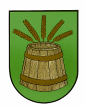 ul. Jedności Narodowej 2158-210  Ł a g  i  e  w  n  i  k  itel. 74 89 39 316, 74 89 39 455,  fax. 74 89 40 130REGON 931934650  -  NIP 914 000 58 12e-mail: gmina@lagiewniki.pl  http://www.lagiewniki.pl                                                                                 Łagiewniki, dnia 08-02-2019 r.BGKMiD.7013.02.2019ZAPYTANIE OFERTOWEktórego wartość nie przekracza wyrażonej w złotych równowartości kwoty 30.000 euro.nazadanie pn. Opracowanie aktualizacji „Gminnej Ewidencji Zabytków”Wykonanie Gminnego Programu Opieki  Nad Zabytkami na lata 2019-2022” UWAGA!Gmina posiada „Gminny Program Opieki Nad Zabytkami na lata 2014-2018.ZAMAWIAJĄCYGmina Łagiewniki, 58-210 Łagiewniki, ul. Jedności Narodowej 21Osoba uprawniona do kontaktu w sprawie ofert : Małgorzata Stępnik, tel. (74)89-39-382, TRYB UDZIELENIA ZAMÓWIENIAZapytanie ofertowe  realizowane jest bez stosowania ustawy z dnia 29.01.2004 r. Prawo zamówień publicznych zgodnie 
z art. 4 pkt. 8 ustawy, (tj. Dz. U. z 2018 r. poz. 1986). Postępowanie prowadzone jest na podstawie przepisów Kodeksu Cywilnego, w szczególności 
art. 70 ¹ - 70 4 ustawy z dnia 23 kwietnia 1964 r. Kodeks cywilny (t.j. Dz. U. z 2018 r. poz.1025 z późn. zm.).Jednocześnie uprzejmie informujemy, że niniejsza informacja nie stanowi oferty w myśl art. 66 Kodeksu Cywilnego, jak również nie jest ogłoszeniem w rozumieniu ustawy Prawo zamówień publicznych i ma na celu wyłącznie rozeznanie na rynku w zakresie cen i obszaru realizacji. OPIS PRZEDMIOTU ZAMÓWIENIAPrzedmiotem zamówienia jest wykonanie:- aktualizacji Gminnej Ewidencji Zabytków,- Programu opieki nad zabytkami dla Gminy Łagiewniki na lata 2019 - 20221.1 Zakres przedmiotu zamówienia obejmuje:a) przeprowadzenie  weryfikacji zabytków architektury i budownictwa na terenie gminy Łagiewniki oraz analizy kart adresowych zabytków objętych wojewódzką ewidencją zabytków celem wykonania aktualizacji Gminnej Ewidencji Zabytkówb) wykonanie Programu Opieki Nad Zabytkami dla Gminy Łagiewniki na lata 2019 – 2022.c) Wykonawca zobowiązany jest wykonać przedmiot zamówienia zgodnie z postanowieniami ustawy z dnia 23 lipca 2003 r. o ochronie zabytków i opiece nad zabytkami (Dz. U. z 2018 r. poz. 2067) oraz w oparciu o wytyczne zawarte w Rozporządzeniu Ministra Kultury i Dziedzictwa Narodowego z dnia 26 maja 2011 r. w sprawie prowadzenia rejestru zabytków krajowej, wojewódzkiej i gminnej ewidencji zabytków oraz krajowego wykazu zabytków skradzionych lub wywiezionych za granicę niezgodnie z prawem (Dz. U. z 2011 r. nr 113, poz. 661)d) szczegółowy opis przedmiotu zamówienia zawiera wzór umowy.Zakres rzeczowy -materiały do przekazania Zamawiającemu po uchwaleniu programu:Karty adresowe zabytków- 4 egzemplarze dla każdego obiektu+ wersja elektroniczna na płycie CD.Gminny Program Opieki nad Zabytkami- 4 egz w formie papierowej zaopiniowanego przez Wojewódzkiego Konserwatora Zabytków  +  1 egz .w formie wersja elektroniczna na płycie CDPRZEWIDYWANY TERMIN REALIZACJITermin realizacji: od podpisania umowy-  90 dni.WARUNKI UDZIAŁU W POSTĘPOWANIUW postępowaniu mogą wziąć udział oferenci dysponujący niezbędną wiedzą oraz doświadczeniem 
w tworzeniu dokumentów o charakterze programowym w zakresie opieki nad zabytkami.a)) posiadać doświadczenie w realizacji przedmiotu zamówienia- poprzez doświadczenie rozumie się wykonanie lub udział w zespole projektowym przy opracowywaniu (minimum jednego (1) programu) przedsięwzięcia o tematyce 
i w zakresie wskazanym w przedmiocie zamówienia.b) przedłożyć opis doświadczenia oraz wykaz zrealizowanych opracowań jako załącznik do oferty.c) aktualny odpis z właściwego rejestru lub centralnej ewidencji i informacji o działalności gospodarczej, jeżeli odrębne przepisy wymagają wpisu do rejestru lub ewidencji.SPOSÓB PRZYGOTOWANIA OFERTYOferta powinna zawierać: Wypełniony formularz ofertowy stanowiący załącznik nr 1 do niniejszego zapytania ofertowego.Oświadczenie załącznik nr 2 w zakresie wypełnienia obowiązków informacyjnych przewidzianych w art. 13 lub art. 14 RODOc) opis doświadczenia oraz wykaz zrealizowanych opracowań (minimum 1)d) aktualny odpis z właściwego rejestru lub centralnej ewidencji i informacji o działalności gospodarczej, jeżeli odrębne przepisy wymagają wpisu do rejestru lub ewidencji.       e)Pełnomocnictwo do reprezentowania Wykonawcy, o ile ofertę składa pełnomocnik.OCENA OFERT Zamawiający dokona oceny ważnych ofert biorąc pod uwagę następujące kryteria: cena  brutto – 100 % W celu zapewnienia porównywalności wszystkich ofert, Zamawiający zastrzega sobie prawo do skontaktowania się
 z właściwymi Oferentami w celu uzupełnienia lub doprecyzowania złożonych dokumentów.Składając ofertę Oferent akceptuje warunki określone w niniejszym Zapytaniu.Zamawiający zastrzega sobie prawo rezygnacji z zamówienia bez podania przyczyny. Niniejsze zapytanie ofertowe nie stanowi zobowiązania do zawarcia umowy. MIEJSCE ORAZ TERMIN SKŁADANIA OFERT Formularz ofertowy (załącznik nr 1)i (załącznik nr 2 RODO) zawierający ofertę potwierdzoną podpisem osoby upoważnionej do zaciągania zobowiązań w imieniu oferenta oraz dokumenty potwierdzające świadczenie usług i komunikacja składać należy przez platformę zakupową tj. https://platformazakupowa.pl/OPEN NEXUS.Termin składania ofert  terminie do 18-02-2019 r. do godz. 10:00 WARUNKI PŁATNOŚCI Z tytułu wykonania przedmiotu zamówienia Zamawiający zapłaci Wykonawcy wynagrodzenie 
w terminie 21 dni od przedłożenia Zamawiającemu prawidłowo wystawionej faktury wraz 
z pozytywnym protokołem odbioru. Wynagrodzenie płatne będzie przelewem na rachunek bankowy wskazany 
w fakturze.Za dzień dokonania zapłaty Wykonawca uzna datę obciążenia rachunku Zamawiającego.POSTANOWIENIA KOŃCOWEZgodnie z art. 70¹ par.3 Kodeksu Cywilnego zastrzega się, że niniejsze ogłoszenie zapytania ofertowego, jak też otrzymanie w wyniku niniejszego zapytania „oferty cenowej” nie jest równoznaczne ze złożeniem zamówienia przez Gminę Łagiewniki i nie łączy się z koniecznością zawarcia przez niego umowy.Do spraw nieuregulowanych w niniejszym zapytaniu ofertowym mają zastosowanie przepisy Kodeksu Cywilnego.                                                                                                                                                                     Zastępca Wójta Gminy											Łagiewniki                                                                                                                                                                      /-/ Jacek MikusSporządziła:M.StępnikZAŁĄCZNIK NR 1Nazwa i siedziba wykonawcy: 						                                                                                                                                            Data……………………..…………………..............................................................................................................................................................................................tel.: ...........................................   e-mail: ...........................................                          NIP ..........................................   REGON:........................................ 	GMINA ŁAGIEWNIKIul. Jedności Narodowej 2158-210 ŁagiewnikiOFERTAZnak sprawy: BGKMiD.7013.02.2019w odpowiedzi na zapytanie ofertowe dot. zamówienia, którego wartość nie przekracza wyrażonej w złotych równowartości kwoty 30 000 euro na:1. Aktualizację Gminnej Ewidencji Zabytków.2. Wykonanie Programu Opieki nad Zabytkami dla Gminy Łagiewniki na lata 2019 – 2022.oferuję:1. Wykonanie przedmiotu zamówienia za: a) Program Opieki nad Zabytkami dla Gminy Łagiewniki na lata 2019 – 2022.cena netto ….......................................zł, podatek Vat………..% kwota……………….złcena brutto…………………………    złsłownie złotych: …................................................................................................................................b) Aktualizacja Gminnej Ewidencji Zabytków (wraz z ewentualnym opracowaniem kart zabytków)cena netto ….......................................zł, podatek Vat………..% kwota……………….złcena brutto…………………………    złsłownie złotych: ….............................................................................................................................…Cena za zrealizowanie całego zamówienia:cena netto ….......................................zł, podatek Vat………..% kwota……………….złcena brutto…………………………    złsłownie złotych: ….............................................................................................................................…2. Zamówienie wykonamy w terminie  od dnia zawarcia umowy- 90 dni.3. Oświadczamy, że zapoznaliśmy się z zapytaniem ofertowym i nie wnosimy do niego zastrzeżeń oraz uzyskaliśmy wszelkie informacje niezbędne do złożenia oferty i wykonania zamówienia.4. Oświadczamy, że jesteśmy związani niniejszą ofertą przez okres 30 dni od wpływu terminu składania ofert.5. Oświadczamy, że dołączony do zapytania ofertowego wzór umowy został przez nas zaakceptowany 
i zobowiązujemy się w przypadku wybrania naszej oferty do zawarcia umowy na wyżej wymienionych warunkach w miejscu i terminie wyznaczonym przez zamawiającego.6. Oświadczamy, że spełniamy warunki udziału w postępowaniu o udzielenie zamówienia.….........................................., dnia …...........................                                                        …...........................................								                                                         podpis osoby uprawnionej      Znak: BGKMiD.7013.02.2019                                                                                                      ZAŁĄCZNIK NR 2     ( pieczęć Wykonawcy)                                                      Oświadczenie Wykonawcyw zakresie wypełnienia obowiązków informacyjnych przewidzianych                                                                                              w art. 13 lub art. 14 RODOSkładając ofertę w postępowaniu o udzielenie zamówienia publicznego na wykonanie zadania pn.
 „Opracowanie aktualizacji „Gminnej Ewidencji Zabytków”Wykonanie Gminnego Programu Opieki  Nad Zabytkami na lata 2019-2022” oświadczam, że wypełniłem obowiązki informacyjne przewidziane w art. 13 lub 14 RODO1 wobec osób fizycznych, od których dane osobowe bezpośrednio lub pośrednio pozyskałem w celu ubiegania się 
o udzielenie zamówienia publicznego w przedmiotowym postępowaniu2. ………………………………                                         ……………………………………                  Miejsce i data 	                                                        		Podpis (y) osób uprawnionych  do reprezentowania Wykonawcy1 rozporządzenie Parlamentu Europejskiego i Rady (UE) 2016/679 z dnia 27 kwietnia 2016 r. w sprawie ochrony osób fizycznych w związku z przetwarzaniem danych osobowych i w sprawie swobodnego przepływu takich danych oraz uchylenia dyrektywy 95/46/WE ( ogólne rozporządzenie o ochronie danych) (Dz.Urz.UE L 119 z 04.05.2016, str. 1,2 w przypadku gdy Wykonawca nie przekazuje danych osobowych innych niż bezpośrednio jego dotyczących lub zachodzi wyłączenie stosowania obowiązku informacyjnego, stosownie do art. 13 ust. 4 lub art. 14 ust. 5 RODO treści oświadczenia Wykonawca nie składa lub składa oświadczenie np. przez jego wykreślenie.